12 декабря 2021 года на территории  Синегорского сельского поселения работниками Домов культуры:  п.Синегорского, п.Углекаменного, п.Виноградный , п.Ясногорка были проведены ряд мероприятий, посвящённых Дню Конституции. Конституция – основной закон государства, является ядром всей правовой системы России и определяет смысл и содержание других законов.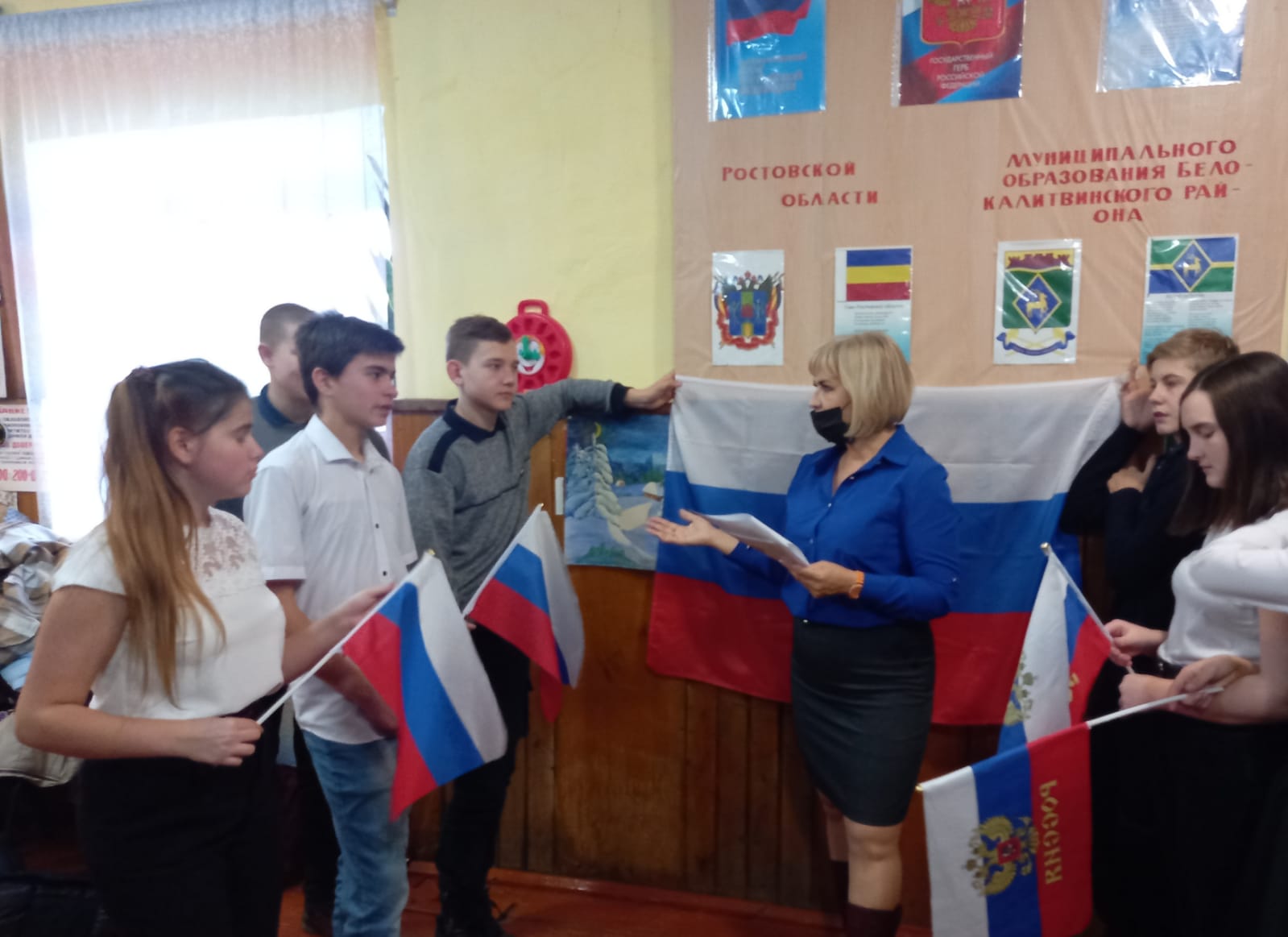 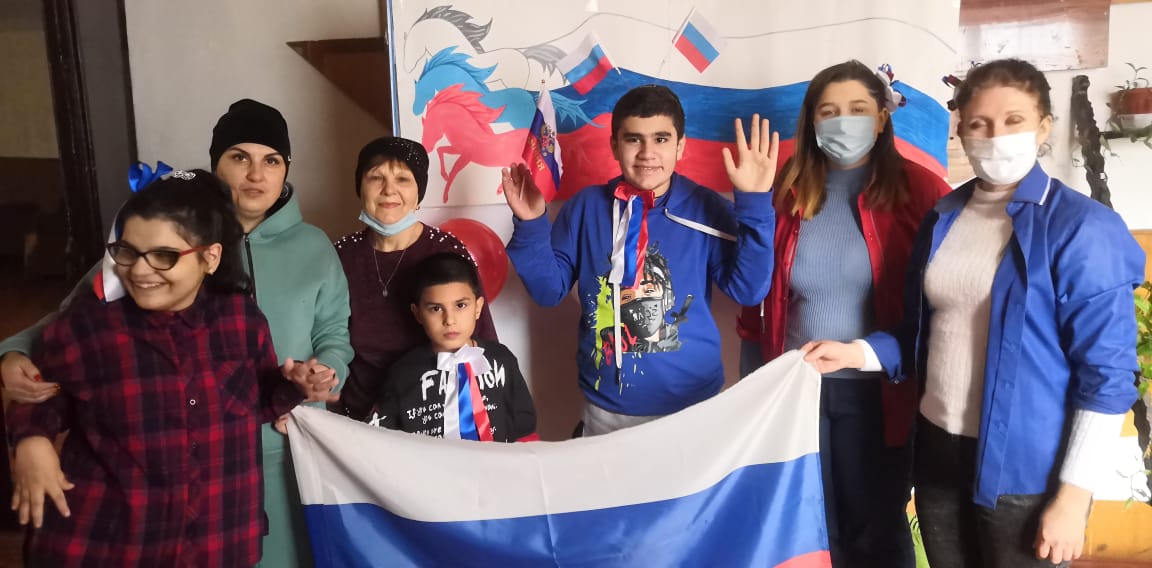 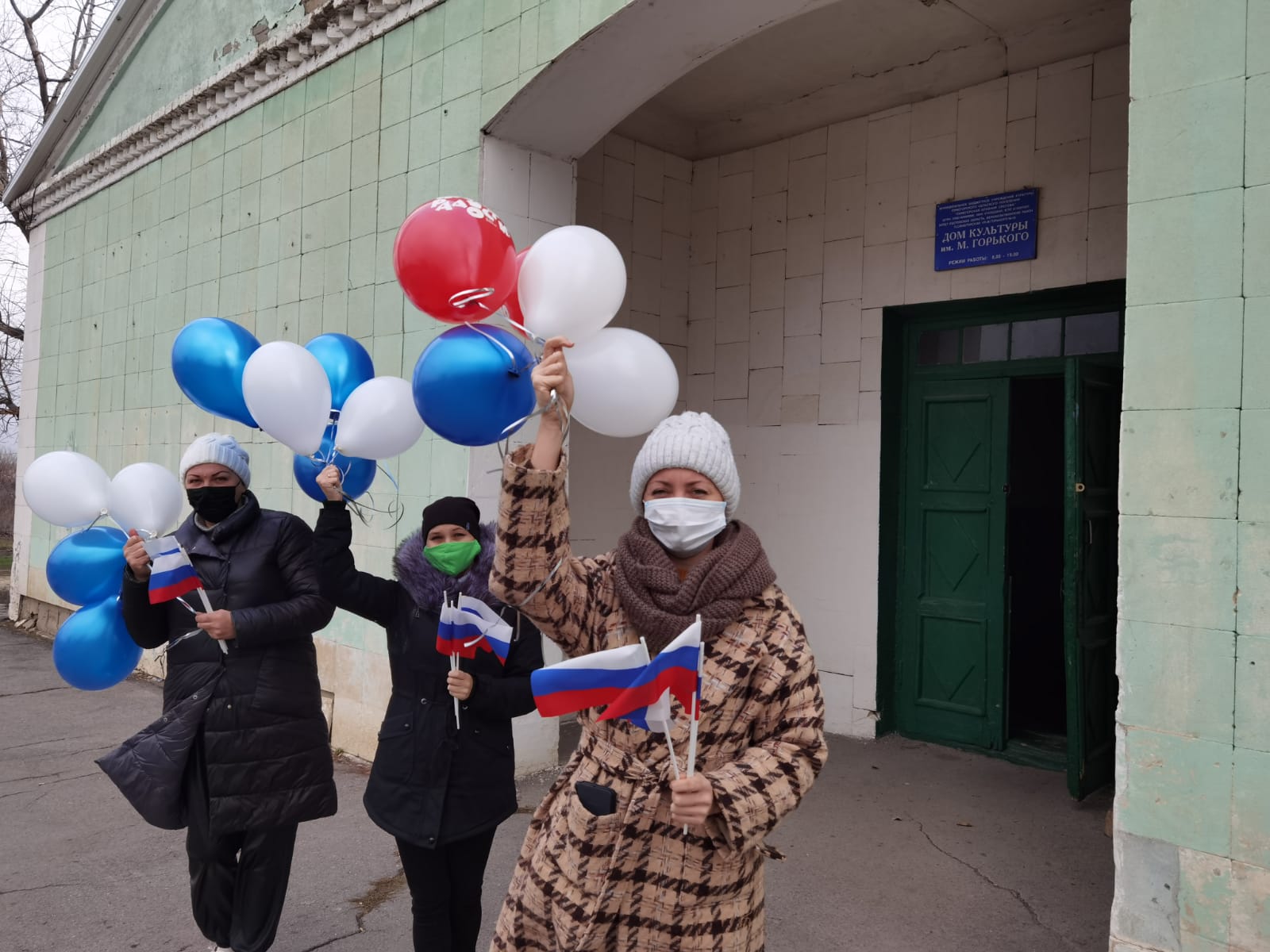 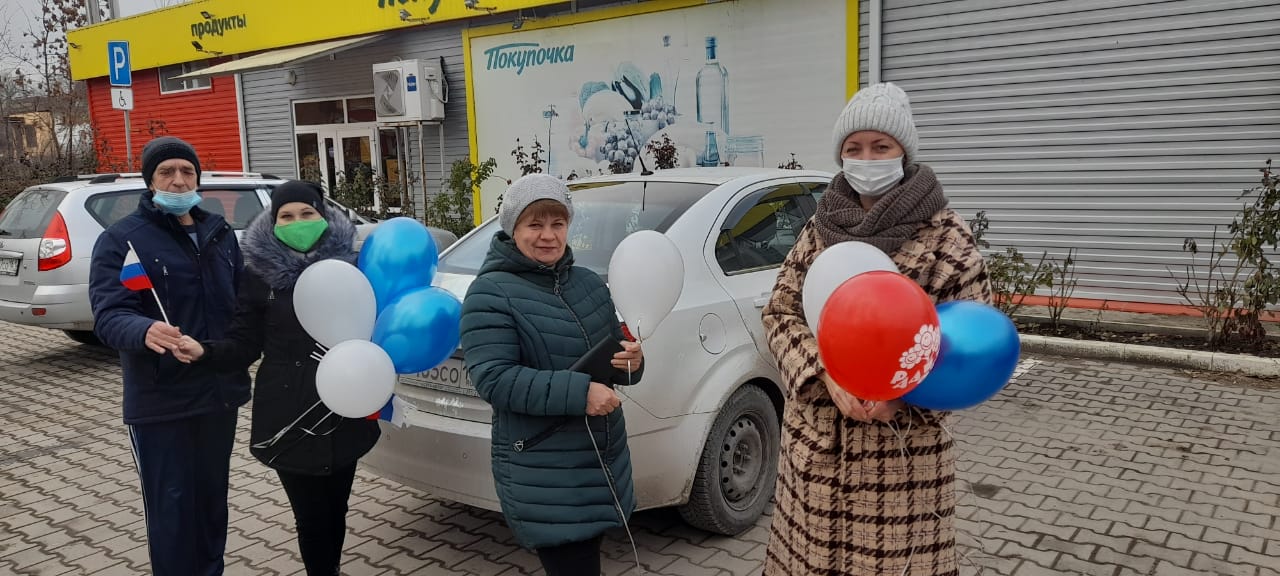 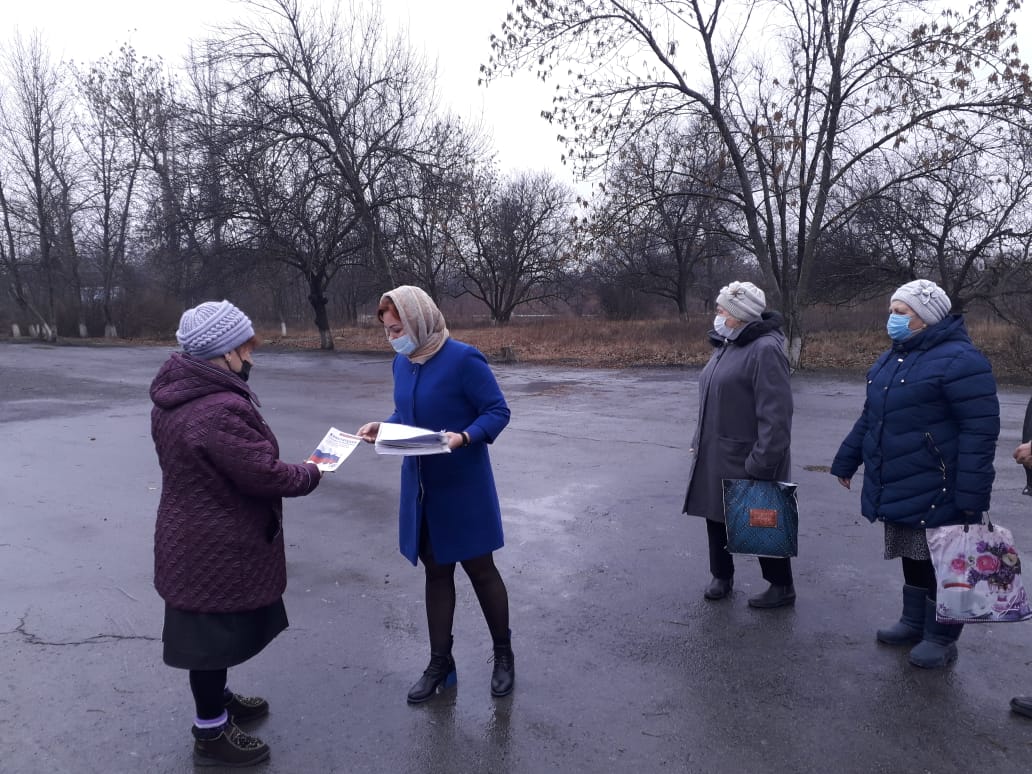 